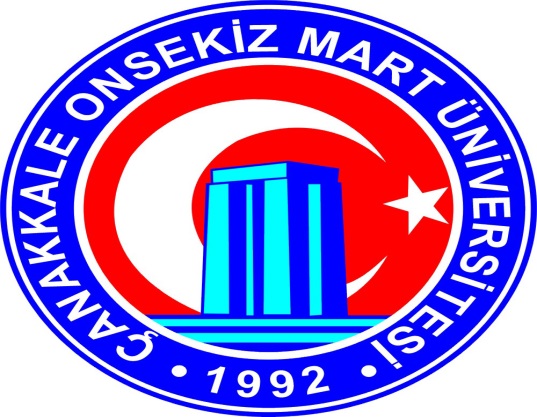 T.C.ÇANAKKALE ONSEKİZ MART ÜNİVERSİTESİBAYRAMİÇ MESLEK YÜKSEKOKULU MÜDÜRLÜĞÜÖĞRENCİNİNAdı Soyadı		:										      FotoğrafBaba Adı		:							Doğum Yeri ve Yılı	:Okul Numarası	:Bölümü		:Programı		: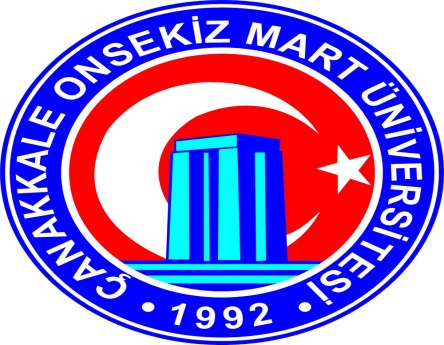 T.C.ÇANAKKALE ONSEKİZ MART ÜNİVERSİTESİBAYRAMİÇ MESLEK YÜKSEKOKULU MÜDÜRLÜĞÜ...........................................................................................................................                         						       ..........................................		Yüksekokulumuz   ...................................................................   Programı öğrencimiz, ............................................................... mesleki bilgilerini uygulamak, beceri kazanmak ve deneyimini arttırmak üzere işyerinizde staj yapması gerekmektedir. Staj yönergesine uygun staj programı uyarınca............ iş günü staj çalışmasının  yaptırılmasını müsaadelerinize arz ve rica ederim.                                                                                                                ......./......./.............									    Onaylayan, İmza, Mühür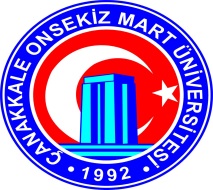 T.C.               ÇANAKKALE ONSEKİZ MART ÜNİVERSİTESİ                  BAYRAMİÇ MESLEK YÜKSEKOKULU MÜDÜRLÜĞÜT.C.ÇANAKKALE ONSEKİZ MART ÜNİVERSİTESİ                  BAYRAMİÇ MESLEK YÜKSEKOKULU MÜDÜRLÜĞÜT.C.ÇANAKKALE ONSEKİZ MART ÜNİVERSİTESİ                       BAYRAMİÇ MESLEK YÜKSEKOKULU MÜDÜRLÜĞÜT.C.ÇANAKKALE ONSEKİZ MART ÜNİVERSİTESİBAYRAMİÇ MESLEK YÜKSEKOKULU MÜDÜRLÜĞÜT.C.ÇANAKKALE ONSEKİZ MART ÜNİVERSİTESİBAYRAMİÇ MESLEK YÜKSEKOKULU MÜDÜRLÜĞÜT.C.ÇANAKKALE ONSEKİZ MART ÜNİVERSİTESİBAYRAMİÇ MESLEK YÜKSEKOKULU MÜDÜRLÜĞÜT.C.ÇANAKKALE ONSEKİZ MART ÜNİVERSİTESİBAYRAMİÇ MESLEK YÜKSEKOKULU MÜDÜRLÜĞÜT.C.ÇANAKKALE ONSEKİZ MART ÜNİVERSİTESİBAYRAMİÇ MESLEK YÜKSEKOKULU MÜDÜRLÜĞÜT.C.ÇANAKKALE ONSEKİZ MART ÜNİVERSİTESİBAYRAMİÇ MESLEK YÜKSEKOKULU MÜDÜRLÜĞÜT.C.ÇANAKKALE ONSEKİZ MART ÜNİVERSİTESİBAYRAMİÇ MESLEK YÜKSEKOKULU MÜDÜRLÜĞÜT.C.ÇANAKKALE ONSEKİZ MART ÜNİVERSİTESİBAYRAMİÇ MESLEK YÜKSEKOKULU MÜDÜRLÜĞÜT.C.ÇANAKKALE ONSEKİZ MART ÜNİVERSİTESİBAYRAMİÇ MESLEK YÜKSEKOKULU MÜDÜRLÜĞÜT.C.ÇANAKKALE ONSEKİZ MART ÜNİVERSİTESİBAYRAMİÇ MESLEK YÜKSEKOKULU MÜDÜRLÜĞÜT.C.ÇANAKKALE ONSEKİZ MART ÜNİVERSİTESİBAYRAMİÇ MESLEK YÜKSEKOKULU MÜDÜRLÜĞÜT.C.ÇANAKKALE ONSEKİZ MART ÜNİVERSİTESİBAYRAMİÇ MESLEK YÜKSEKOKULU MÜDÜRLÜĞÜT.C.ÇANAKKALE ONSEKİZ MART ÜNİVERSİTESİBAYRAMİÇ MESLEK YÜKSEKOKULU MÜDÜRLÜĞÜT.C.ÇANAKKALE ONSEKİZ MART ÜNİVERSİTESİBAYRAMİÇ MESLEK YÜKSEKOKULU MÜDÜRLÜĞÜT.C.ÇANAKKALE ONSEKİZ MART ÜNİVERSİTESİBAYRAMİÇ MESLEK YÜKSEKOKULU MÜDÜRLÜĞÜT.C.ÇANAKKALE ONSEKİZ MART ÜNİVERSİTESİBAYRAMİÇ MESLEK YÜKSEKOKULU MÜDÜRLÜĞÜT.C.ÇANAKKALE ONSEKİZ MART ÜNİVERSİTESİBAYRAMİÇ MESLEK YÜKSEKOKULU MÜDÜRLÜĞÜT.C.ÇANAKKALE ONSEKİZ MART ÜNİVERSİTESİBAYRAMİÇ MESLEK YÜKSEKOKULU MÜDÜRLÜĞÜT.C.ÇANAKKALE ONSEKİZ MART ÜNİVERSİTESİBAYRAMİÇ MESLEK YÜKSEKOKULU MÜDÜRLÜĞÜT.C.ÇANAKKALE ONSEKİZ MART ÜNİVERSİTESİBAYRAMİÇ MESLEK YÜKSEKOKULU MÜDÜRLÜĞÜT.C.ÇANAKKALE ONSEKİZ MART ÜNİVERSİTESİBAYRAMİÇ MESLEK YÜKSEKOKULU MÜDÜRLÜĞÜT.C.ÇANAKKALE ONSEKİZ MART ÜNİVERSİTESİBAYRAMİÇ MESLEK YÜKSEKOKULU MÜDÜRLÜĞÜT.C.ÇANAKKALE ONSEKİZ MART ÜNİVERSİTESİBAYRAMİÇ MESLEK YÜKSEKOKULU MÜDÜRLÜĞÜT.C.ÇANAKKALE ONSEKİZ MART ÜNİVERSİTESİBAYRAMİÇ MESLEK YÜKSEKOKULU MÜDÜRLÜĞÜT.C.ÇANAKKALE ONSEKİZ MART ÜNİVERSİTESİBAYRAMİÇ MESLEK YÜKSEKOKULU MÜDÜRLÜĞÜT.C.ÇANAKKALE ONSEKİZ MART ÜNİVERSİTESİBAYRAMİÇ MESLEK YÜKSEKOKULU MÜDÜRLÜĞÜT.C.ÇANAKKALE ONSEKİZ MART ÜNİVERSİTESİBAYRAMİÇ MESLEK YÜKSEKOKULU MÜDÜRLÜĞÜ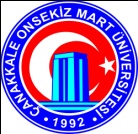 T.CÇANAKKALE ONSEKİZ MART ÜNİVERSİTESİBAYRAMİÇ MESLEK YÜKSEKOKULU MÜDÜRLÜĞÜ   STAJ EĞİTİM ÇALIŞMASI GÜNLÜK  DEVAM ÇİZELGESİForm No: 5   (Denetçi Öğretim Elemanı tarafından doldurulacaktır.)Formu Dolduran Öğr.Ele.Adı Soyadı	: Öğrencinin Adı Adı Soyadı		:İşyerinin Adı				:Staj Amirinin Adı Soyadı			:Öğrencinin Çalıştığı Bölüm		:Öğrencinin Yaptığı İş			:Çalışma Şekli (Ferdi-Grup)		:Denetçi Öğretim Eleman                   Adı Soyadı		     Değerlendirme Tarihi        İmza				         1).....................................      .............................      .............         2).....................................      .............................      .............         3).....................................      .............................      .............Değerlendirme Tablosuİmza:*Değerlendirme Kısmını; Çok iyi (A), İyi (B), Orta (C), Zayıf (D), Olumsuz (E) şeklinde kodlayınız.Form No: 7  (Staj veren işyeri tarafından doldurulacaktır.)Öğrencinin			                                      İşyerininAdı Soyadı		:				Adı		:Staj Dalı		:				Adresi		:Staj Süresi		:				Tel No		:Staj Başlama-Bitiş					E-Posta	:Tarihleri		:							Faks		:Koor.Öğr.ElemanıAdı Soyadı		:				Eğitici Personel							Adı Soyadı	:	Sayın İşyeri Yetkilisi,	İşyerinizde staj ve endüstriye dayalı öğretim programı kapsamında süresini tamamlayan öğrencinin bilgi, beceri ve stajdan yararlanma derecesini ve ilişkileri ile davranışlarının niteliklerini  belirleyebilmek için aşağıdaki tabloyu özenle doldurunuz.Değerlendirme TablosuAdı Soyadı:            									         İmza*Değerlendirme Kısmını; Çok iyi (A), İyi (B), Orta (C), Zayıf (D), Olumsuz (E) şeklinde kodlayınız.*Öğrencilerin staj yaptıkları işyeri yetkilileri staj bitiminde dosya ekinde yer alan (Form –7) formları doldurup GİZLİ kaydı ile Meslek Yüksekokulu Staj ve Eğitim Uygulama Kuruluna öğrenci aracılığı veya taahhütlü posta ile gönderir.  Form No: 3ÇANAKKALE ONSEKİZ MART ÜNİVERSİTESİBAYRAMİÇ MESLEK YÜKSEKOKULUSTAJ İLKELERİ VE USULLERİ1-   Bu yönerge Üniversite Bayramiç Meslek Yüksekokulu Staj Yönergesine dayanır.2-	Bu yönerge öğrencilerin işyerlerindeki staja kabul,başlama,stajyerin eğitimini yerine                          getirme,dosya tutma,sağlık ve disiplin uygulamalarını kapsar.3-	Öğrencilerin mezun olabilmeleri için 30 (Otuz) işgünü meslekleri ile ilgili işyerlerinde staj yapmaları şarttır. Bu süre,ayrı dosyalar halinde farklı işyerlerinde tamamlanabilir.4-	Staj Meslek Yüksekokulu Staj ve Eğitim Uygulama Kurulunun uygun gördüğü resmi ve özel  kuruluşlarda yapılır.5-	Meslek Yüksekokulu Staj ve Eğitim Uygulama Kurulu,programların özelliklerini ve eğitim öğretimi aksatmayacak şekilde staj tarihlerini belirler Öğrenciler 30 işgünlük stajlarını II.yarıyılın sonunda başlayarak yapabilir.6-	Öğrenciler,Üniversite Staj ve Eğitim Uygulama Kurulunun belirlediği işyerlerinde veya bağlı olduğu Meslek Yüksekokulu Staj ve Uygulama Kurulunun onayladığı işyerlerinde stajlarının başarı ile tamamlamak zorundadırlar.7-	Öğrenciler staj süresince kendilerine  verilen program staj Esaslarına uygun olarak yürüttüğü çalışmaları günlük rapora geçerler;bu rapor o işyerinin yetkilisi tarafından incelenir,imzalanır,mühür yada kaşelenir.8-	Öğrencilerin staj çalışmaları Meslek Yüksekokulu Staj ve Eğitim Uygulama Kurulu tarafından görevlendirilen öğretim elemanları veya danışman öğretim elemanlarınca staj süresince en az bir defa denetlenir;denetim sonucunda öğretim elemanı dosya ekindeki (Form-5)formu düzenleyerek Meslek Yüksekokulu Staj ve Eğitim Uygulama Kuruluna teslim eder.9-	Öğrencilerin staj yaptıkları işyeri yetkilileri staj bitiminde dosya ekinde yer alan (Form-7) formları doldurup,GİZLİ kaydı ile Meslek Yüksekokulu staj ve Eğitim Uygulama Kuruluna öğrenci aracılığı veya taahhütlü posta ile gönderir.10-	Öğrenciler staj dosyalarını en geç staj bitimini takip eden ilk yarıyıl kayıt döneminde Meslek Yüksekokulu Staj ve Eğitim Uygulama Kuruluna bir dilekçe ile teslim ederler.Süresi içerisinde staj dosyasını teslim etmeyen öğrencilerin staj değerlendirmeleri bir sonraki kayıt döneminde yapılır.11-	Öğrencilerin staj dosyaları ,başarı ve denetleme formları Meslek Yüksekokulu Staj ve Eğitim Kurulunca değerlendirilir;varsa eksiklikler tamamlattırılır,gerektiğinde öğrenciye mülakat veya uygulama yaptırılır.12-	Stajyer öğrenciler,staj yaptıkları işyerlerinin çalışma,iş şartları ve disiplin kurallarına uymak zorundadırlar.İşyerlerinde,stajyerlerin kusurlarından doğan sorumlulukları kendilerine aittir.13-	Stajyer öğrenciler için Çanakkale Onsekiz Mart Üniversitesi Yüksek Öğretim Kurumları öğrenci Disiplin Yönetmeliği hükümleri staj süresince de geçerlidir.14-	Stajyer Öğrenciler izinsiz,mazeretsiz  üç gün üst üste veya staj dönemi boyunca staj süresince %10`u oranında devamsızlık yapan stajyerin stajına son verilir.Bu durum Üniversite Staj ve Eğitim Uygulama Kuruluna bildirilir.15-	Stajyer Öğrencinin hastalığı sebebiyle stajına üç günden fazla devam edememesi ya da kazaya uğraması durumunda stajyerin stajı kesilir;durum Meslek Yüksekokulu Staj ve Eğitim Uygulama Kuruluna bildirilir.16-	Tüm ders ve uygulama yükümlülüklerini tamamladıkları halde stajı eksik veya başarısız bulunan öğrenciler stajlarını tamamlayana kadar mezun olmazlar.Öğrencilere stajlarının tamamlanması için öğrenim süresi içerisinde iki hak verilir.17-	Bu yönergede yer almayan hususlar için Üniversite Çanakkale Meslek Yüksekokulu Staj Yönergesi hükümleri uygulanır.ÇANAKKALE ONSEKİZ MART ÜNİVERSİTESİBAYRAMİÇ MESLEK YÜKSEKOKULUHALKLA İLİŞKİLER VE TANITIM PROGRAMISTAJ ESASLARIAMAÇ:	Öğrencilerin teorik bilgilerini pratik kazandırmaya yönelik bir biçimde geliştirip, işin yürütülmesi ve idaresini işyerinde inceleyip uygulamalı bilgileri dayanak edinmesini sağlamaktır.STAJ KABUL ŞARTLARI:	Otuz iş gününün, Halkla İlişkiler ve Tanıtım Programı Staj içeriğine uygun işyerinin, Meslek Yüksekokulu Staj ve Eğitim Kurulunca kabul edilmesi zorunludur. Staj yerinin kabulü için işyerinden getirilecek belgede; işyerinin faaliyet konusu, ünvanı, kapasitesi ile işyeri sahibi veya vekilinin kaşe ve imzası bulunmalıdır.STAJ ÇALIŞMALARI VE DOSYASI	Öğrenciler işyerlerindeki staj çalışmalarını, hazırlayacakları staj dosyası ile belgeleyeceklerdir. Yapılan çalışmaları her biri için ayrı ayrı kağıtlarda işin yapılması ve yürütülmesi anlatılıp gerekli kısımlar için belgeler eklenecektir. Bu kağıtlar işyeri yetkilisince kaşelenerek, imzalatılacaktır.STAJ YAPILABİLECEK YERLERİşletmenin Halkla İlişkiler DepartmanlarıHalkla İlişkiler Şirketleriİşletmenin Reklam DepartmanlarıReklam AjanslarıYayın KuruluşlarıSTAJ DOSYASININ KONUSU	Öğrenciler staj çalışmalarını yukarıda belirtilen staj yapabilecekleri yerlerden birini seçerek yürüteceklerdir. Staj dosyası seçilen staj yerinin günlük akış planına uygun olarak düzenlenecektir.HALKLA İLİŞKİLER VE TANITIMSTAJ PROGRAMI(Stajın Halkla İlişkiler Departmanında Yapılması Halinde)(Stajın Halkla İlişkiler Şirketlerinde Yapılması Halinde)(Stajın İşletmenin Reklam Departmanında Yapılması Halinde)(Stajın Reklam Ajansında Yapılması Halinde)(Stajın Yayın Kuruluşlarında Yapılması Halinde)RAPORBAYRAMİÇ MESLEK YÜKSEKOKULU MÜDÜRLÜĞÜ’NE	Yüksekokulumuz .....................................................................Bölümü...................... no’lu öğrencisi ..........................................................ait dosyası ve ekleri incelenmiş ve adı geçenin ......İş günlük staj çalışmalarının başarılı olduğu tespit edilmiştir.1-Program Danışmanı 						2-Program Koordinatörü 3-BMYO Staj Eğitim ve Uygulama 	     Kurulu Başkanı  Sayı :78519116-304.03                                                                           BAYRAMİÇ Konu:Endüstriye Dayalı Eğitim (EDE-Staj)                                                ..../…/201..Yapılan ÇalışmaYapılan ÇalışmaTarihÖğrencinin İmzasıÖğrencinin İmzasıStaj Yerindeki Yetkilinin İmzası ve KaşesiSayfa No :  01Yapılan ÇalışmaYapılan ÇalışmaTarihÖğrencinin İmzasıÖğrencinin İmzasıStaj Yerindeki Yetkilinin İmzası ve KaşesiSayfa No :  02Yapılan ÇalışmaYapılan ÇalışmaTarihÖğrencinin İmzasıÖğrencinin İmzasıStaj Yerindeki Yetkilinin İmzası ve KaşesiSayfa No :   03Yapılan ÇalışmaYapılan ÇalışmaTarihÖğrencinin İmzasıÖğrencinin İmzasıStaj Yerindeki Yetkilinin İmzası ve KaşesiSayfa No :   04Yapılan ÇalışmaYapılan ÇalışmaTarihÖğrencinin İmzasıÖğrencinin İmzasıStaj Yerindeki Yetkilinin İmzası ve KaşesiSayfa No :   05Yapılan ÇalışmaYapılan ÇalışmaTarihÖğrencinin İmzasıÖğrencinin İmzasıStaj Yerindeki Yetkilinin İmzası ve KaşesiSayfa No :   06Yapılan ÇalışmaYapılan ÇalışmaTarihÖğrencinin İmzasıÖğrencinin İmzasıStaj Yerindeki Yetkilinin İmzası ve KaşesiSayfa No :   07Yapılan ÇalışmaYapılan ÇalışmaTarihÖğrencinin İmzasıÖğrencinin İmzasıStaj Yerindeki Yetkilinin İmzası ve KaşesiSayfa No :   08Yapılan ÇalışmaYapılan ÇalışmaTarihÖğrencinin İmzasıÖğrencinin İmzasıStaj Yerindeki Yetkilinin İmzası ve KaşesiSayfa No :   09Yapılan ÇalışmaYapılan ÇalışmaTarihÖğrencinin İmzasıÖğrencinin İmzasıStaj Yerindeki Yetkilinin İmzası ve KaşesiSayfa No :   10Yapılan ÇalışmaYapılan ÇalışmaTarihÖğrencinin İmzasıÖğrencinin İmzasıStaj Yerindeki Yetkilinin İmzası ve KaşesiSayfa No :  11Yapılan ÇalışmaYapılan ÇalışmaTarihÖğrencinin İmzasıÖğrencinin İmzasıStaj Yerindeki Yetkilinin İmzası ve KaşesiSayfa No :   12Yapılan ÇalışmaYapılan ÇalışmaTarihÖğrencinin İmzasıÖğrencinin İmzasıStaj Yerindeki Yetkilinin İmzası ve KaşesiSayfa No :   13Yapılan ÇalışmaYapılan ÇalışmaTarihÖğrencinin İmzasıÖğrencinin İmzasıStaj Yerindeki Yetkilinin İmzası ve KaşesiSayfa No :    14Yapılan ÇalışmaYapılan ÇalışmaTarihÖğrencinin İmzasıÖğrencinin İmzasıStaj Yerindeki Yetkilinin İmzası ve KaşesiSayfa No :   15Yapılan ÇalışmaYapılan ÇalışmaTarihÖğrencinin İmzasıÖğrencinin İmzasıStaj Yerindeki Yetkilinin İmzası ve KaşesiSayfa No :   16Yapılan ÇalışmaYapılan ÇalışmaTarihÖğrencinin İmzasıÖğrencinin İmzasıStaj Yerindeki Yetkilinin İmzası ve KaşesiSayfa No :   17Yapılan ÇalışmaYapılan ÇalışmaTarihÖğrencinin İmzasıÖğrencinin İmzasıStaj Yerindeki Yetkilinin İmzası ve KaşesiSayfa No :   18Yapılan ÇalışmaYapılan ÇalışmaTarihÖğrencinin İmzasıÖğrencinin İmzasıStaj Yerindeki Yetkilinin İmzası ve KaşesiSayfa No :   19Yapılan ÇalışmaYapılan ÇalışmaTarihÖğrencinin İmzasıÖğrencinin İmzasıStaj Yerindeki Yetkilinin İmzası ve KaşesiSayfa No :   20Yapılan ÇalışmaYapılan ÇalışmaTarihÖğrencinin İmzasıÖğrencinin İmzasıStaj Yerindeki Yetkilinin İmzası ve KaşesiSayfa No :   21Yapılan ÇalışmaYapılan ÇalışmaTarihÖğrencinin İmzasıÖğrencinin İmzasıStaj Yerindeki Yetkilinin İmzası ve KaşesiSayfa No :   22Yapılan ÇalışmaYapılan ÇalışmaTarihÖğrencinin İmzasıÖğrencinin İmzasıStaj Yerindeki Yetkilinin İmzası ve KaşesiSayfa No :   23Yapılan ÇalışmaYapılan ÇalışmaTarihÖğrencinin İmzasıÖğrencinin İmzasıStaj Yerindeki Yetkilinin İmzası ve KaşesiSayfa No :   24Yapılan ÇalışmaYapılan ÇalışmaTarihÖğrencinin İmzasıÖğrencinin İmzasıStaj Yerindeki Yetkilinin İmzası ve KaşesiSayfa No :   25Yapılan ÇalışmaYapılan ÇalışmaTarihÖğrencinin İmzasıÖğrencinin İmzasıStaj Yerindeki Yetkilinin İmzası ve KaşesiSayfa No :   26Yapılan ÇalışmaYapılan ÇalışmaTarihÖğrencinin İmzasıÖğrencinin İmzasıStaj Yerindeki Yetkilinin İmzası ve KaşesiSayfa No :   27Yapılan ÇalışmaYapılan ÇalışmaTarihÖğrencinin İmzasıÖğrencinin İmzasıStaj Yerindeki Yetkilinin İmzası ve KaşesiSayfa No :   28Yapılan ÇalışmaYapılan ÇalışmaTarihÖğrencinin İmzasıÖğrencinin İmzasıStaj Yerindeki Yetkilinin İmzası ve KaşesiSayfa No :   29Yapılan ÇalışmaYapılan ÇalışmaTarihÖğrencinin İmzasıÖğrencinin İmzasıStaj Yerindeki Yetkilinin İmzası ve KaşesiSayfa No :   30S.N.             TARİH              ÖĞRENCİNİN  İMZASIS.N.            TARİH                  ÖĞRENCİNİN  İMZASI            TARİH                  ÖĞRENCİNİN  İMZASI1234567891011121314151617181920  ........../........../................        ...................................  ........../........../................        ...................................  ........../........../................        ...................................  ........../........../................        ...................................  ........../........../................        ...................................  ........../........../................        ...................................  ........../........../................        ...................................  ........../........../................        ...................................  ........../........../................        ...................................  ........../........../................        ...................................  ........../........../................        ...................................  ........../........../................        ...................................  ........../........../................        ...................................  ........../........../................        ...................................  ........../........../................        ...................................  ........../........../................        ...................................  ........../........../................        ...................................  ........../........../................        ...................................  ........../........../................        ...................................  ........../........../................        ...................................2122232425262728293031323334353637383940  ........../........../................        ...................................  ........../........../................        ...................................  ........../........../................        ...................................  ........../........../................        ...................................  ........../........../................        ...................................  ........../........../................        ...................................  ........../........../................        ...................................  ........../........../................        ...................................  ........../........../................        ...................................  ........../........../................        ...................................  ........../........../................        ...................................  ........../........../................        ...................................  ........../........../................        ...................................  ........../........../................        ...................................  ........../........../................        ...................................  ........../........../................        ...................................  ........../........../................        ...................................  ........../........../................        ...................................  ........../........../................        ...................................  ........../........../................        ...................................  ........../........../................        ...................................  ........../........../................        ...................................  ........../........../................        ...................................  ........../........../................        ...................................  ........../........../................        ...................................  ........../........../................        ...................................  ........../........../................        ...................................  ........../........../................        ...................................  ........../........../................        ...................................  ........../........../................        ...................................  ........../........../................        ...................................  ........../........../................        ...................................  ........../........../................        ...................................  ........../........../................        ...................................  ........../........../................        ...................................  ........../........../................        ...................................  ........../........../................        ...................................  ........../........../................        ...................................  ........../........../................        ...................................  ........../........../................        ...................................ÇALIŞTIĞI BÖLÜMÇALIŞTIĞI BÖLÜMÇALIŞTIĞI BÖLÜMÇALIŞTIĞI BÖLÜM....../......../...............Bölüm Yetkilisinin İmza ve Kaşesi....../......../...............Bölüm Yetkilisinin İmza ve KaşesiÖzelliklerDeğerlendirmeDeğerlendirmeDeğerlendirmeDeğerlendirmeDeğerlendirmeÖzelliklerÇok İyi(100-85)İyi(84-65)Orta(64-39)Geçer(40-30)Olumsuz(0-29)İşe İlgiİşin TanımlanmasıAlet Teçhizat Kullanma YeteneğiAlgılama GücüSorumluluk DuygusuÇalışma HızıUygun ve Yeteri Kadar Malzeme Kullanma BecerisiZamanı Verimli KullanmaProblem Çözebilme Yeteneğiİletişim KurmaKurallara UymaGenel DeğerlendirmeÖzelliklerDeğerlendirmeDeğerlendirmeDeğerlendirmeDeğerlendirmeDeğerlendirmeÖzelliklerÇok İyi(100-85)İyi(84-65)Orta(64-39)Geçer(40-30)Olumsuz(0-29)İşe İlgiİşin TanımlanmasıAlet Teçhizat Kullanma YeteneğiAlgılama GücüSorumluluk DuygusuÇalışma HızıUygun ve Yeteri Kadar Malzeme Kullanma BecerisiZamanı Verimli KullanmaProblem Çözebilme Yeteneğiİletişim KurmaKurallara UymaGenel DeğerlendirmeGurup Çalışmasına YatkınlığıKendisini Geliştirme İsteğiSTAJ KONUSUGÜNKuruluş hakkında bilgi edinme: Kuruluşun unvanı, tarihçesi, faaliyet alanı, kuruluşun yeri, personel sayısı, staj süresince stajyerden beklentilerin neler olduğunun öğrenilmesi.2Kuruluşun organizasyon yapısının ve bölümlerin görevlerinin öğrenilmesi, bölümler arası ilişkilerin ve iş akış sürecinin öğrenilmesi.2İş yerinde kullanılan elektronik cihazlar ve bilgisayar programları hakkında bilgi edinme.2Kurumun misyon vizyon tanımlarının öğrenilmesi.1Kurum içi yürütülen Halkla İlişkiler faaliyetlerinin öğrenilmesi: yeni başlayanlara yönelik rehber kitapçıkların hazırlanması, çalışanlara yönelik gazete ve dergi yayınları, eğitim programları, kurum çalışanlarına yönelik geziler ve diğer aktiviteler.2Basın bültenlerinin hazırlanması, basın listelerinin oluşturulması ve basınla ilişkilerin devamlılığı ve geliştirilmesine yönelik çabaların öğrenilmesi.2Kuruluşun tanıtımına yönelik yazılı ve basılı belgelerin incelenmesi ve hazırlanmasının öğrenilmesi.2Meslek örgütleriyle (ticaret ve sanayi odaları ,İMKB vb) ilişkilerin öğrenilmesi.2Tedarikçiler, bayiler, tüketiciler vb. hedef kitleye yönelik halkla ilişkiler faaliyetlerinin incelenmesi ve yapılan çalışmaların öğrenilmesi.2Tanıtım faaliyetleri için destek alınan kuruluşlar ve hizmetlerin öğrenilmesi.2Kuruluşun sosyal sorumluluk kapsamında gerçekleştirdiği faaliyetlerin öğrenilmesi.2Halkla ilişkiler departmanının diğer departmanlarla ilişkisinin öğrenilmesi. (pazarlama satış, reklam vb.)2Sponsorluk faaliyetleri hakkında bilgi edinme; sponsorluk destekleri var mı, hangi alanlarda, nasıl seçiyorlar vb.2Web sayfaları hakkında bilgi edinme, web sayfalarının içeriği, yenilenme sıklığı, hedef kitleyle iletişim açısından kullanılıp kullanılmadığı, vb.2Basın kupürleri, radyo-TV kayıtlarının arşivlenmesi çalışmalarını öğrenme.1Yararlanılan araştırma çalışmaları hakkında bilgi edinme.1Halkla ilişkiler faaliyetleri hakkında genel değerlendirme.1Toplam30STAJ KONUSUGÜNKuruluş hakkında bilgi edinme: Kuruluşun unvanı, tarihçesi, faaliyet alanı, kuruluşun yeri, personel sayısı, staj süresince stajyerden beklentilerin neler olduğunun öğrenilmesi.2Kuruluşun organizasyon yapısının ve bölümlerin görevlerinin öğrenilmesi, bölümler arası ilişkilerin ve iş akış sürecinin öğrenilmesi.2İş yerinde kullanılan elektronik cihazlar ve bilgisayar programları hakkında bilgi edinme.2Müşterilere verilen hizmetler hakkında bilgi edinme.2Müşteri portföyü hakkında bilgi edinme.1Geçmişte yapılan çalışmaların incelenmesi.2Sunum dosyası ve teklif hazırlamayı öğrenme.2Müşteriyle yapılan sözleşmeleri öğrenme.2Müşterinin çalıştığı reklam ajansıyla yapılan işbirliği hakkında bilgi edinme.2Dışarıdan alınan hizmetler hakkında bilgi edinme ve yapılan sözleşmeleri öğrenme.2Basın bültenlerinin hazırlanması ve yayın kuruluşlarına gönderilmesi ve sonucun takibi sürecini öğrenme.2Sponsorluk faaliyetlerinin organizasyonu hakkında bilgi edinme.2Sergi, fuar gibi organizasyonlara katılım sürecinde yapılan işler hakkında bilgi edinme.2Sosyal sorumluluk çerçevesinde yerine getirilen faaliyetler hakkında bilgi edinme.2Arşiv çalışmalarını öğrenme.1Kurum içi halkla ilişkiler faaliyetleri hakkında bilgi edinme.1Yaralanılan araştırmalar hakkında bilgi edinme.1Toplam30STAJ KONUSUGÜNKuruluş hakkında bilgi edinme: Kuruluşun unvanı, tarihçesi, faaliyet alanı, kuruluşun yeri, personel sayısı, staj süresince stajyerden beklentilerin neler olduğunun öğrenilmesi.2Kuruluşun organizasyon yapısının ve bölümlerin görevlerinin öğrenilmesi, bölümler arası ilişkilerin ve iş akış sürecinin öğrenilmesi.2İş yerinde kullanılan elektronik cihazlar ve bilgisayar programları hakkında bilgi edinme.2İşletmenin pazarlama-reklam departmanları arasındaki ilişkiyi öğrenme.2İşletmenin pazarlama iletişim stratejileri hakkında bilgi edinme.2İşletmenin geçmiş pazarlama iletişim yöntemlerinin incelenmesi.2Brif hazırlama.2Çalışılacak reklam ajansının belirlenme süreci hakkında bilgi edinme.1Reklam ajansı seçim sürecinin ve seçim kriterlerinin öğrenilmesi.1Reklam bütçesinin belirlenmesi sürecinde dikkate alınan kriterlerin öğrenilmesi.2Reklam ajansıyla yapılan sözleşmelerin hazırlanmasını öğrenilmesi.2Medya kararları ve medya planlama sürecini öğrenme.1Medya satın alma süreci hakkında bilgi edinme.1Kullanılan reklam dışı tutundurma unsurları hakkında bilgi edinme.2İşletmenin reklam dışı tutundurma unsurlarının belirlenmesi ve hazırlanması sürecini öğrenme.2Satış promosyonlarının kimlere ve nasıl dağıtılacağının belirlenmesi.2Sponsorluk faaliyetlerinin belirlenmesi, sponsorluk sözleşmeleri hakkında bilgi edinme.2Toplam30STAJ KONUSUGÜNKuruluş hakkında bilgi edinme: Kuruluşun unvanı, tarihçesi, faaliyet alanı, kuruluşun yeri, personel sayısı, staj süresince stajyerden beklentilerin neler olduğunun öğrenilmesi.2Kuruluşun organizasyon yapısının ve bölümlerin görevlerinin öğrenilmesi, bölümler arası ilişkilerin ve iş akış sürecinin öğrenilmesi.2İş yerinde kullanılan elektronik cihazlar ve bilgisayar programları hakkında bilgi edinme.2Sunum dosyası ve teklif hazırlamayı öğrenme.2Reklam verenle yapılan sözleşmeler ve sözleşmelerin hazırlanmasını öğrenme.2Brif alma ve reklam mesaj içeriğinin belirlenmesi.2Ön çalışma; Ürün analizi.2Ön çalışma; Pazar Analizi.2Reklam bütçesi hazırlama (bütçe teklifi hazırlama).1Müşteri ilişkileri bölümünce gerçekleştirilen işler.2Yaratıcı bölüm ve yaratıcı bölümünde gerçekleştirilen işler hakkında genel bilgi edinme( Metin yazma, Grafik vb) Yaratıcı bölümde kullanılan programlar hakkında bilgi edinme.2Metin yazma uygulamaları (gazete, tv, outdoor vd. mecralar )2Grafik – resim bölümlerinde yapılan işlemler.2Hizmet alınan kurumlarla ilişkileri öğrenme (matbaa, prodüksiyon şirketi vb.) Hizmet alınan kuruluşlarda yapılan işler hakkında bilgi edinme.2Medya kararları ve medya planlama sürecini öğrenme.2Medya satın alma ve Ordino düzenleme.1Toplam30STAJ KONUSUGÜNKuruluş hakkında bilgi edinme: Kuruluşun unvanı, tarihçesi, faaliyet alanı, kuruluşun yeri, personel sayısı, staj süresince stajyerden beklentilerin neler olduğunun öğrenilmesi.2Kuruluşun organizasyon yapısının ve bölümlerin görevlerinin öğrenilmesi, bölümler arası ilişkilerin ve iş akış sürecinin öğrenilmesi.2İş yerinde kullanılan elektronik cihazlar ve bilgisayar programları hakkında bilgi edinme.2Yayın Kuruluşu Tanıtım Dosyası hazırlamayı öğrenme.2Reklam veren/ Reklam ajansı görüşmeleri için randevu alma.2Fiyat Teklifi hazırlamayı öğrenme.2Lansman kampanyası fiyat teklifi hazırlamayı öğrenme.1Barter Anlaşması hazırlamayı öğrenme.2Reklam veren Reklam ajansı ile yapılan sözleşmelerin hazırlanmasını öğrenme.2Yayına hazırlık formu hazırlamayı öğrenme.1Sponsorluk teklif dosyası hazırlamayı öğrenme.2Sponsorluk sözleşmesi hazırlamayı öğrenme.2Yayın kurumunda reklam hazırlamayı öğrenme. (Metin yazma, renk ayrımı vb.)2Yayın kurumunun (gazete, dergi, TV, radyo vb.) kendi reklam faaliyetleri hakkında bilgi edinme.2Yayın kurumunun kendi reklamlarının hazırlanma süreci hakkında bilgi edinme (reklam ajansına brif verilmesi, medya planlama, bütçe vb).2Reklam ajansıyla yapılan sözleşmeler ve ordino hazırlamayı öğrenme.2Toplam30